		ABDUL BASITH K.HCAREER OBJECTIVE	To work in a reputed organization where I can innovate in to new horizon and where I will be able to bring out my ability develop new skills.EDUCATIONAL PROFILE:EXPERIENCE 	Worked with Jeddah, Saudi Arabia, as sales consultant come purchaser since 2011.PERSONAL PROFILEAge			:	29 yearsDate of Birth	:	11/05/1987Gender		:	Male Marital status 	:	MarriedLanguages known: 	Malayalam, English, Hindi, Arabic Job Seeker First Name / CV No: 1801494Click to send CV No & get contact details of candidate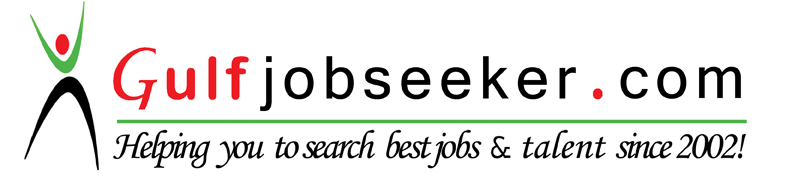 Class xGeneral2002InstitutionM.K.A.M.H.S PallanaUniversityKerala State BoardPercentage62%Class xIIBiology science (Botany, Zoology, Chemistry, Physics, Mathematics2004InstitutionS.N.M.H.S.S, PurakkadUniversityKerala State BoardPercentage64%B.ScBotany2004-2007Institution S.D college, AlappuzhaDIPLOMAIATA/ UFTAA FOUNDATION& EBT COURSE2009InstitutionSpeed wings academy for aviationPercentage Distinction 